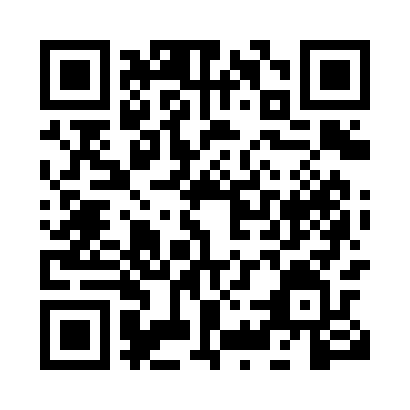 Prayer times for Andong, South KoreaWed 1 May 2024 - Fri 31 May 2024High Latitude Method: NonePrayer Calculation Method: Muslim World LeagueAsar Calculation Method: ShafiPrayer times provided by https://www.salahtimes.comDateDayFajrSunriseDhuhrAsrMaghribIsha1Wed3:555:3212:224:087:138:442Thu3:545:3012:224:087:148:453Fri3:525:2912:224:097:158:464Sat3:515:2812:224:097:168:485Sun3:495:2712:224:097:178:496Mon3:485:2612:224:097:188:507Tue3:465:2512:224:097:198:518Wed3:455:2412:224:097:198:539Thu3:445:2312:224:107:208:5410Fri3:425:2212:224:107:218:5511Sat3:415:2112:224:107:228:5612Sun3:405:2112:224:107:238:5713Mon3:395:2012:214:107:248:5914Tue3:375:1912:214:107:259:0015Wed3:365:1812:224:107:259:0116Thu3:355:1712:224:117:269:0217Fri3:345:1712:224:117:279:0318Sat3:335:1612:224:117:289:0419Sun3:325:1512:224:117:299:0620Mon3:305:1412:224:117:299:0721Tue3:295:1412:224:117:309:0822Wed3:285:1312:224:127:319:0923Thu3:275:1212:224:127:329:1024Fri3:265:1212:224:127:329:1125Sat3:265:1112:224:127:339:1226Sun3:255:1112:224:127:349:1327Mon3:245:1012:224:137:359:1428Tue3:235:1012:224:137:359:1529Wed3:225:0912:234:137:369:1630Thu3:215:0912:234:137:379:1731Fri3:215:0912:234:137:379:18